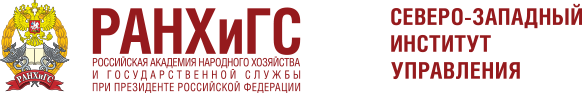 ИНФОРМАЦИОННОЕ ПИСЬМО6 марта 2024 годаСанкт-ПетербургVI Международная научно-практическая конференция«Женская повестка в современном мире»Данная конференция является правопреемницей и продолжательницей предыдущих пяти конференций. проведенных СЗИУ РАНХиГС в 2019-2023 гг. под названием «Женщины на государственной службе». Смена названия вызвана необходимостью расширения круга обсуждаемых проблем, однако тематика государственной службы и государственного управления остаётся для конференции приоритетной.Организаторы: Северо-Западный институт управления РАНХиГС; Комитет по труду 
и занятости населения Санкт-Петербурга; Комитет по социальной защите населения Ленинградской области.Форма проведения: смешанный формат (офлайн и онлайн участие). Место проведения: Пленарное заседание: Юридический факультете СЗИУ РАНХиГС, Каменноостровский пр., д. 66, ауд.201, секции в этом же здании.Дискуссионная повестка секционных заседанийЖенская повестка в мировой политике: традиционализм или модернизация? Каким видится сегодня решение женского вопроса российскому государству, и как на это влияет демографическая ситуация?Как женщины могут создавать и развивать человеческий капитал страны, и что им в этом мешает?Может ли местная власть стать лучше, и какую роль могут сыграть в этом женщины? Сила женского управления: в чем ее преимущества и слабые места?Женский бизнес: что препятствует, а что помогает ему расти?Современная семья: чья роль труднее - матери или отца?Самодискриминация успешных женщин: миф или реальность?Образ женщины в СМИ и массовой культуре: женщина по-прежнему объект? Женские онлайн-сообщества: могут ли они решать женские проблемы и какие?Молодёжная секция обсудит актуальные проблемы государственной политики 
в отношении женщин, вопросы гендерного равенства на современном рынке труда, а также, какие новые проблемы появляются у молодых девушек и женщин.Язык конференции: русский, английский.К участию в конференции приглашаются политики, государственные и муниципальные служащие, ученые, представители бизнеса, некоммерческих организаций и СМИ, преподаватели, аспиранты, магистранты и студенты бакалавриата. Научные статьи по тематике конференции участники могут направить в редакции научных изданий РАНХиГС Санкт-Петербург, состоящих в перечне ВАК РФ и индексируемых 
 в РИНЦ: Научно-практический журнал «Управленческое консультирование» https://www.acjournal.ru/ ) ( входит в перечень изданий, рекомендованных ВАК РФ); международный научно-аналитический журнал «Евразийская интеграция: экономика, право, политика» https://www.eijournal.ru ( входит в перечень изданий, рекомендованных ВАК РФ);в сетевой научный журнал «Теоретическая и прикладная юриспруденция» https://www.taljournal.ru;сетевой научный журнал публикующий исследования обучающихся «Новизна. Эксперимент. Традиции» https://www.nxtjournal;Для участия в работе конференции необходимо до 01 марта 2024 года пройти регистрацию на сайте по ссылке: https://forms.yandex.ru/u/65b24a2502848f5f85a3ac5b/По всем вопросам просим обращаться к Бондарчук Екатерине Владимировне, координатору организационного комитета. Адрес: Песочная набережная, д. 4, каб. 412, 
тел.: (812) 335-94-94, доб. 7062, e-mail: bondarchuk-ev@ranepa.ru 